         CHANDRASHEKAR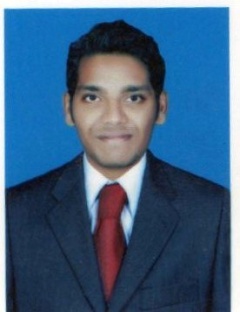 CHANDRASHEKAR.351227@2freemail.com 	_____________________________________________________________________________Executive summary:Pharmacist more than three years of experience in dispensing safe and effective medication. Being a member of the health care team directly involved in patient care. I have undergone university level education to understand mechanisms of actions of drugs, drug uses and therapeutic roles, potential drug interactions. Being a pharmacist interpret and communicate this specialised knowledge to patients, physicians and other health care providers.Academic Profile :                                                           UAE Pharmacy Licenses:Registered as Pharmacist with Ministry of Health, UAE.Home Country Work Experience:Akhilesh PharmacyDuration: May 2012 to October 2016Position: PharmacistLocation:  Jam(village), Adilabad(Dist) ,Hyderabad, IndiaResponsibilitiesResponsibilities include a range of care for patients, from dispensing medications to monitoring patient health and progress to maximize their response to the medication. Also educate consumers and patients on the use of prescriptions and over-the-counter medications, and advice physicians, nurses, and other health professionals on drug decisions. Also provide expertise about the composition of drugs, including their chemical, biological, and physical properties and their manufacture and use. To ensure drug purity and strength and make sure that drugs do not interact in a harmful Skill Set:Medication Dispensing:Professional knowledge of prescription drug products across all drug classes.Communication and Counselling: Bright and enthusiastic personality, with excellent verbal and written communication skills. Experience in communicating with and counselling patients, doctors to resolve health and medication queries regarding OTC and prescription medicines, drug therapy compliance,drug interactions and supplements.Adept and interested in maintaining good communication with colleagues to promote a positive, efficient work environment.Time Management: Outstanding ability to prioritise and juggle multiple tasks, including customer service, technical and administrative tasks. Knowledge on:WHO guidelines.USFDA guidelines.ICH ethics and animal experimentation recommendations.Computer skills: MS office (MS word, Excel, outlook and power point).Achievements :Attended in national level seminar regarding pharmacy week celebrationsElected as leader for N.C.C in schoolDeclaration:-I, hereby, certify that the above-mentioned information is true to the best of my knowledge & belief and this Resume correctly describes my qualifications and experience. QualificationUNIVERSITYYearPercentageB.pharmacyRajivgandhi University of Health Sciences2007-1261IntermediateBoard of intermediate2005-0780S.S.CSSC board2004-0568